ЛИСТ СОГЛАСОВАНИЯк проекту постановления Администрации города Ханты-Мансийска «Об утверждении порядка разработки, согласования и утверждения единой концепции архитектурного облика муниципального образования Ханты-Мансийского автономного округа-Югры городской округ город Ханты-Мансийск».Проект вносит: Сафин Рустам Тахирович – И.о. директора Департамента градостроительства и архитектуры Администрации города Ханты-Мансийска,  тел: 32-59-70Исполнитель: Фролова О.И. – заместитель директора – главный архитектор Департамента градостроительства и архитектуры Администрации города Ханты-Мансийска тел: 35-23-57Согласовано:									                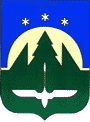 Муниципальное образованиеХанты-Мансийского автономного округа – Югрыгородской округ город Ханты-МансийскДЕПАРТАМЕНТГРАДОСТРОИТЕЛЬСТВА И АРХИТЕКТУРЫАДМИНИСТРАЦИИ ГОРОДА ХАНТЫ-МАНСИЙСКАЗаключениео проведенной проверке антикоррупционной экспертизы муниципального нормативного правового акта (проекта) ПостановленияАдминистрации города Ханты-Мансийска «Об утверждении порядка разработки, согласования и утверждения единой концепции архитектурного облика муниципального образования Ханты-Мансийского автономного округа-Югры городской округ город Ханты-Мансийск». (об отсутствии коррупциогенных факторов)Вводная часть         Настоящее заключение подготовлено по результатам проведённой антикоррупционной экспертизы проекта муниципального нормативного правового акта – Проекта Постановления Администрации города Ханты-Мансийска «Об утверждении порядка разработки, согласования и утверждения единой концепции архитектурного облика муниципального образования Ханты-Мансийского автономного округа-Югры городской округ город Ханты-Мансийск».         В процессе антикоррупционной экспертизы использованы положения Федерального закона от 17.07.2009 № 172-ФЗ «Об антикоррупционной экспертизе нормативных правовых актов и проектов нормативных правовых актов», постановления Правительства Российской Федерации от 26.02.2010 №96 «Об антикоррупционной экспертизе нормативных правовых актов и проектов нормативных правовых актов» и Порядка проведения антикоррупционной экспертизе проектов муниципальных нормативных правовых актов и действующих муниципальных нормативных правовых актов Администрации города Ханты-Мансийска, иные источники не использовались.II. Выводы           Коррупциогенные факторы, устанавливающие для правоприменителя необоснованно широкие пределы усмотрения или возможность необоснованного применения исключений из общих правил, а также содержащие неопределённые, трудновыполнимые и (или) обременительные требования к гражданам и организациям, в проекте правового акта не выявлены.И.о. директора Департамента		                                 		Р.Т. СафинЛист рассылкик проекту Постановления Администрации города Ханты-Мансийска«Об утверждении порядка разработки, согласования и утверждения единой концепции архитектурного облика муниципального образования Ханты-Мансийского автономного округа-Югры городской округ город Ханты-Мансийск».Перечень организацийПроектАДМИНИСТРАЦИЯ ГОРОДА ХАНТЫ-МАНСИЙСКАХанты-Мансийского автономного округа - ЮгрыПОСТАНОВЛЕНИЕ№__________                                                       от «____» __________2015 года«Об утверждении порядка разработки, согласованияи утверждения единойконцепции архитектурного облика муниципального образования Ханты-Мансийского автономного округа-Югры городской округ город Ханты-Мансийск»С целью формирования единого архитектурно-художественного облика и благоустройства территории города Ханты-Мансийска, в соответствии с Градостроительным кодексом Российской Федерации, Федеральным законом от 06.10.2003 № 131-ФЗ "Об общих принципах местного самоуправления в Российской Федерации", Правил землепользования и застройки территории города Ханты-Мансийска, утвержденных  решением Думы города Ханты-Мансийска от 26.09.2008г. № 590,  в соответствии с Правилами благоустройства территории города Ханты-Мансийска, утвержденными решением Думы города Ханты-Мансийска от 02.06.2014 г. № 517-V РД, руководствуясь статьей 71 Устава города Ханты-Мансийска": 1. Утвердить порядок разработки, согласования и утверждения единой концепции архитектурного облика муниципального образования город Ханты-Мансийск согласно приложению № 1 настоящего постановления.2. Настоящее постановление вступает в силу после дня его официального опубликования.3. Контроль за исполнением постановления возложить на заместителя Главы Администрации города Ханты-Мансийска Волчкова С.А.Глава Администрации города Ханты-Мансийска						                     М.П. РяшинПриложение № 1к постановлениюАдминистрациигорода Ханты-Мансийска от _____________ N _________ПОРЯДОК РАЗРАБОТКИ, СОГЛАСОВАНИЯ И УТВЕРЖДЕНИЯ ЕДИНОЙ КОНЦЕПЦИИ АРХИТЕКТУРНОГО ОБЛИКА МУНИЦИПАЛЬНОГО ОБРАЗОВАНИЯ ХАНТЫ-МАНСИЙСКОГО АВТОНОМНОГО ОКРУГА-ЮГРЫ ГОРОДСКОЙ ОКРУГ ГОРОД ХАНТЫ-МАНСИЙСК.1. ОБЩИЕ ПОЛОЖЕНИЯ1.1. Настоящий Порядок определяет процедуру разработки, изменения, согласования и утверждения единой концепции архитектурного облика муниципального образования Ханты-Мансийского автономного округа-Югры городской округ город Ханты-Мансийск (далее - Порядок). 1.2. Настоящий Порядок разработан в соответствии с Градостроительным кодексом Российской Федерации, Федеральным законом от 06.10.2003 № 131-ФЗ "Об общих принципах местного самоуправления в Российской Федерации", Правилами землепользования и застройки территории города Ханты-Мансийска, утвержденных  решением Думы города Ханты-Мансийска от 26.09.2008г. № 590,  в соответствии с Правилами благоустройства территории города Ханты-Мансийска, утвержденными решением Думы города Ханты-Мансийска от 02.06.2014 г. № 517-V РД, руководствуясь статьей 71 Устава города Ханты-Мансийска".1.3. Настоящий Порядок обязателен для исполнения всеми юридическими и физическими лицами в городе Ханты-Мансийска.1.4. Настоящий порядок не распространяется на линейные объекты, а также на размещение объектов наружной рекламы на территории города Ханты-Мансийска.1.5. Основные понятия и определения:  - архитектурная среда - совокупность облика и пространства зданий и сооружений, предназначенных для определенных функций и наделенных необходимой и достаточной для потребителя информативностью, в том числе с помощью архитектурной пластики;- архитектурный совет города Ханты-Мансийска - постоянно действующий коллегиальный и совещательный орган при уполномоченном органе Администрации города Ханты-Мансийска на осуществление функций в области градостроительства и архитектуры на территории города Ханты-Мансийска.- благоустройство территории - комплекс мероприятий, предусмотренных настоящими Правилами благоустройства на территории города Ханты-Мансийска, по содержанию территории города, а также по проектированию и размещению объектов благоустройства, направленных на обеспечение и повышение комфортности условий проживания граждан, поддержание и улучшение санитарного и эстетического состояния территории;-городская среда - представляет собой совокупность природных и искусственных компонентов, социальных явлений, формирующих определенное предметно-пространственное окружение во взаимосвязи с протекающей жизнедеятельностью людей. Основой ее функционирования выступает человек и его деятельность;-единая концепция архитектурного облика города - генеральный замысел, определяющий стратегию действий при осуществлении проектов, планов, программ, направленный на развитие городской среды, улучшение архитектурного облика города, обеспечение престижа города, повышение его инвестиционной привлекательности, создания условий для внедрения новых технологий и современных материалов при проведении работ по архитектурному оформлению города (далее - Концепция); - ландшафтный дизайн - дизайнерская деятельность, направленная на формирование окружающей предметно-пространственной среды с использованием в качестве основного материала творчества природных материалов, объектов, комплексов и явлений;-малые архитектурные формы - элементы монументально-декоративного оформления, устройства для мобильного и вертикального озеленения, коммунально-бытовое и техническое оборудование, скамьи, а также игровое, спортивное, осветительное оборудование, афишные тумбы и информационные щиты, светильники наружного освещения, ограды, ворота, навесы, перголы, садово-парковые сооружения, фонтаны, гидротехнические сооружения, каскады, мостики, беседки, цветочницы, вазоны, урны, декоративная и игровая скульптура, лестницы, пандусы, балюстрады, решетки, мемориальные доски;- наружное освещение - совокупность элементов, предназначенных для освещения в темное время суток магистралей, улиц, площадей, парков, скверов, дворов многоквартирных домов, тротуаров и пешеходных дорожек города и иных объектов благоустройства;- объекты благоустройства территории - придомовые территории, кварталы, функционально-планировочные образования, микрорайоны, расположенные на территории города, на которых осуществляется деятельность по благоустройству;  - паспорт отделки фасадов зданий, строений, сооружений - документ, представляющий собой совокупность материалов в текстовой и графической форме, включающий в себя: сведения об объекте (адрес объекта, собственник объекта); ситуационный план, отражающий расположение объекта в структуре города; схема планировочной организации земельного участка; фотофиксацию всех фасадов существующего объекта; графическое отображение всех фасадов объекта, ведомость отделки фасадов с указанием материала отделки каждого элемента фасада и его цветового решения;-световой дизайн - функционально-художественное средство визуализации и виртуализации предметных и пространственных решений, создаваемой человеком среды, объективная основа формирования зрительных образов в дизайнерском искусстве за счет использования осветительных приборов и техники;-ситуационный план – схема, отображающая расположение объекта в структуре города;-уполномоченный орган Администрации города Ханты-Мансийска на осуществление функции в области градостроительства и архитектуры Администрации города Ханты-Мансийска – департамент градостроительства и архитектуры Администрации города Ханты-Мансийска (далее Департамент); -фасад здания, строения, сооружения – внешняя сторона здания, строения, сооружения;-цветовая среда - элемент среды обитания человека, оказывающий на него психофизическое и психоэмоциональное воздействие и зрительно воспринимаемый во времени и пространстве.1.6.  Концепция включает в себя следующие разделы:1) архитектурная среда;2) цветовая среда;3) благоустройство территорий;4) ландшафтный дизайн;5) световой дизайн;6) единая система размещения элементов знаково-информационных систем;7) праздничное оформлениеКонцепция разрабатываться комплексно с учетом всех разделов и/или выборочно по разделам. Концепция разрабатываться на всю территорию муниципального образования Ханты-Мансийского автономного округа-Югры городской округ город Ханты-Мансийск и/или на район, и/или на микрорайон, и/или на территорию в границах улиц и/или в границах земельного участка.1.7.  Разработка Концепции осуществляется с соблюдением требований технических регламентов (ГОСТов, строительных норм и правил до утверждения технических регламентов), санитарно-эпидемиологического законодательства Российской Федерации в области обеспечения благополучия населения, требований пожарной безопасности, Правил благоустройства территории города Ханты-Мансийска, настоящего Порядка.1.8. Реализация Концепции в части архитектурного облика фасадов зданий, строений, сооружений  при капитальном ремонте, реставрации, реконструкции, строительстве выполняется на основании паспорта отделки фасадов, зданий, сооружений, утвержденного в установленном порядке.  2. ПОРЯДОК РАЗРАБОТКИ, СОГЛАСОВАНИЯ И УТВЕРЖДЕНИЯ КОНЦЕПЦИИ.  	2.1. Решение о разработке Концепции и/или разделов Концепции принимается уполномоченными должностными лицами Администрации города Ханты-Мансийска.2.2. Концепция разрабатывается Департаментом и включает в себя текстовую (описательную) часть и графическую часть. Департамент определяют последовательность разработки Концепции, образует в пределах своей компетенции рабочие группы по подготовке проектов и документов Концепции и / или раздела Концепции, привлекают к работе творческие силы, физических или юридических лиц.2.3. Разделы Концепции разрабатываются с учетом следующих рекомендаций:2.3.1. Архитектурная среда. В состав раздела входит разработка архитектурных решений фасадов главных улиц города Ханты-Мансийска и/или разработка архитектурных решений фасадов пешеходного маршрута города Ханты-Мансийска.Сеть улиц, площадей и пешеходных пространств следует формировать как единую общегородскую систему, взаимоувязанную с функционально-планировочной организацией города. Общее архитектурное решение улиц, дорог и открытых городских пространств, должно быть направлено на достижение органической связи с окружающим ландшафтом и учитывать требования охраны окружающей среды. Для системного решения градостроительных проблем города и создания многообразия и высоких эстетических качеств застройки необходимо проведение комплексной реконструкции существующих улиц и кварталов с целью гармонизации городской среды, завершенности застройки центра, архитектурно-пространственной связи старых и новых частей города. Существующие объекты жилого, социального и производственного назначения должны получить новые потребительские качества, соответствующие возросшим требованиям общества.2.3.2. Цветовая среда. Цветовая среда в современных условиях с появлением новых отделочных материалов и технологий происходит активное развитие, которое влияет на общий облик города. Основные направления разработки цветовой среды – это  определение степени цветового контраста, сила контраста в целом решении элементов городской среды (большой, средний, малый), характер по отношению к архитектурному окружению (контраст по цветовому тону, контраст по светлоте, контраст по насыщенности улицы), создание цветовых и тональных ритмов. Основными принципами в построении комплексной системы цветовой среды города служат: - выявление функциональных зон; - выделение цветом пространственных ориентиров; - соответствие стилистики архитектурного сооружения; - создание «переменных» (изменяющаяся цветовая гамма рекламы, витрин, входов и вывесок организаций) и «постоянных» цветов цветовой среды; - повышение информативности среды; - влияние географического расположения на колористическое решение различных участков города. При комплексном использовании вышеперечисленных принципов можно получить:- визуально комфортную среду; - неограниченную цветовую палитру в руках проектировщиков; - гибкую развивающуюся во времени структуру цветовой среды; - своеобразный неповторимый цветовой облик города.2.3.3. Благоустройство территорий. Область благоустройства города состоит из обработки пешеходных зон современными материалами, озеленения, цветочного оформления, архитектурного освещения, средств визуальной коммуникации, малых архитектурных форм. Объектами благоустройства являются все городские территории, которые дифференцируемые на три основные группы: - сложившаяся застройка (исторически сформированная центральная часть города, жилые кварталы, транспортные артерии); - вновь возводимые объекты; - озелененные территории в зависимости от категории защиты (рекреационные зоны, лесопосадки); Элементами благоустройства территории - это декоративные, технические, планировочные, конструктивные устройства, растительные компоненты, различные виды оборудования и оформления, малые архитектурные формы, некапитальные нестационарные сооружения, наружная реклама и информация, используемые как составные части благоустройства.Все элементы благоустройства должны быть высокохудожественного качества и вместе с другими объектами создавать композиционно-целостное единство и подчиняться общему дизайну концепции.2.3.4. Ландшафтный дизайн. В состав раздела может входить планировочная структура газонов, зеленые насаждения, цветочное оформление. Приемы ландшафтной архитектуры должны быть дифференцированы в зависимости от типологии городских территорий с учетом их функционального назначения. Цветочное оформление, как правило, используется в наиболее посещаемых местах: общегородских центрах, местах отдыха, парках, садах, скверах, дворах, на главных улицах города. Ассортимент насаждений необходимо подбирать с учетом соответствия агробиологических свойств растений. Композиция цветника, форма, соотношение объема и цвета, фактура поверхностей, аромат выбираются с учетом места размещения физиологического и эмоционального восприятия. Проектирование цветочного оформления дифференцируется в зависимости от значимости территории. Цветочное оформление следует осуществлять в рамках следующих направлений: - исторический центр; - общегородские ансамбли; - «гостевой маршрут»; - транспортные развязки, основные магистрали и въезды в город. Разрабатываемая концептуальная основа цветочного оформления должна быть индивидуальна. Одним из главных условий для высокохудожественного цветочного оформления является взаимосвязь с элементами благоустройства (бордюры, скамьи, фонтаны, декоративные скульптуры и т.п.).2.3.5. Световой дизайн. В состав раздела может входить уличное освещение, архитектурное освещение фасадов, освещение инженерных сооружений, витрин, элементов знаково-информационных систем и рекламы, праздничная иллюминация. При подсветке городских объектов решается ряд утилитарно-функциональных, архитектурно-градостроительных и образно-семантических задач (аспектов): -Утилитарно-функциональный аспект. Освещение объектов и окружающей территории с целью обеспечения оптимальной ориентации человека в пространстве и его комфортное пребывание в темное время суток. Светом акцентируются наиболее важные функциональные объекты - входы в здания, остановки общественного транспорта, градостроительные доминанты, силуэты зданий, деревья, и т.д. -Архитектурно-градостроительный аспект. Выявление светом наиболее характерных для города и художественно значимых с точки зрения архитектуры зданий. Работа со светом проводится в целях создания целостной световой панорамы и силуэта города. -Образно-семантический аспект. Создание художественной подсветкой яркого запоминающегося образа здания осуществляется с целью выявления и обогащения его архитектурной стилистики. Последовательность восприятия световых контрастов с учетом особенностей человеческого зрения строится по системе «от более сильного к более слабому». 2.3.6.Единая система организации размещения элементов знаково-информационных систем включает в себя: -разработка художественных решений элементов знаково-информационных систем, гармонично сочетающихся с архитектурными, стилистическими и колористическими особенностями зданий; -формирование комфортного визуального пространства; -применение передовых технологий и материалов на основании изучения отечественного и зарубежного опыта. Раздел разрабатывается в соответствии с Правилами благоустройства территории города Ханты-Мансийска и утвержденным муниципальным правовым актом Администрации города регламентирующий размещений элементов знаково-информационных систем на территории города. 2.3.7. Праздничное оформление. В состав раздела входит оформление города к официально установленным праздникам в России, ко дню города, ко дню округа. Праздничное оформление в любых его формах должно восприниматься эффективно в дневное и вечерне-ночное время. Выразительность цветографики, форм и конструкций элементов оформления может быть усилена благодаря умелому использованию светотеней естественного освещения и функциональной, декоративной подсветки в ночное время. Необходимо при этом учитывать и времена года. Наличие зеленого покрова и ярких цветов летом, доминирование белого снежного покрова (фона) зимой требует различных цветовых гамм оформления. Продолжительная темная пора суток в осенне-зимний период обуславливает применение светографики, иллюминации, подсветки и других светотехнических средств. 2.4. Разработанная Концепция и / или разделы Концепции согласовываются директором Департамента и направляются на рассмотрение и согласование на архитектурный совет города Ханты-Мансийска.2.5. Согласованная концепция утверждается нормативно-правовым актом Администрации города Ханты-Мансийска и размещается на официальном портале органов администрации в сети интернет.3. МЕХАНИЗМЫ РЕАЛИЗАЦИИ КОНЦЕПЦИИ.3.1.  Механизмом реализации Концепции являются: -муниципальные программы; -разработка новых и совершенствование действующих нормативно-правовых актов Администрации города Ханты-Мансийска, регулирующих отношения в области архитектурно облика города;-комплекс мероприятия по приведению в соответствие с утвержденной Концепцией города Ханты-Мансийска. 4. КОНТРОЛЬ ЗА ИСПОЛНЕНИЕМ НАСТОЯЩЕГО ПОРЯДКА.4.1. Контроль за исполнением настоящего Порядка осуществляется Департаментом во взаимодействии с уполномоченным органом Администрации города Ханты-Мансийска по муниципальному контролю в сфере благоустройства города Ханты-Мансийска в пределах компетенции в соответствии с действующим законодательством.4.2. За нарушение требований настоящего Порядка физические и юридические лица несут ответственность в соответствии с действующим законодательством Российской Федерации, Ханты-Мансийского автономного округа – Югры.Муниципальное образованиеХанты-Мансийского автономного округа – Югрыгородской округ город Ханты-МансийскДЕПАРТАМЕНТГРАДОСТРОИТЕЛЬСТВА И АРХИТЕКТУРЫАДМИНИСТРАЦИИ ГОРОДА ХАНТЫ-МАНСИЙСКА	ПОЯСНИТЕЛЬНАЯ ЗАПИСКАПроект Постановления Администрации города Ханты-Мансийска «Порядок разработки, согласования и утверждения единой концепции архитектурного облика муниципального образования Ханты-Мансийского автономного округа-Югры городской округ город Ханты-Мансийск» разработан Департаментом градостроительства и архитектуры Администрации города Ханты-Мансийска, с целью формирования единого архитектурно-художественного облика и благоустройства территории города Ханты-Мансийска, в соответствии с Градостроительным кодексом Российской Федерации, в соответствии с Правилами землепользования и застройки территории города Ханты-Мансийска, утвержденных  решением Думы города Ханты-Мансийска от 30.11.2015г. № 726 - V РД,  в соответствии с Главой 9 Правил благоустройства территории город Ханты-Мансийска, утвержденных решением Думы города Ханты-Мансийска от 02.02.2014 г. № 517-V РД, руководствуясь Федеральным законом от 06.10.2003 № 131-ФЗ "Об общих принципах местного самоуправления в Российской Федерации", руководствуясь ст. 71 Устава города Ханты-Мансийска.И.о. директора Департамента                                           		Р.Т. СафинФ.И.О.должностьПредложения,замечанияПодписьДатаполученияпроектаДата согласованияпроектаРезультатыанализанормативногоправовогоакта накоррупцио-генностьН.А. Дунаевская Первый заместитель Главы Администрации города Ханты-МансийскаС.А. Волчков заместитель Главы Администрации города Ханты-МансийскаТ.В. Марютин заместитель Главы Администрации города Ханты-МансийскаЕ.А. Корчевская директор Департамента муниципальной собственностиА.С. Романюк начальник  юридического управления Администрации города Ханты-МансийскаВ.А. Солодилов   заместитель начальника                                                                  Управления муниципального контроляАдминистрации города  Ханты-МансийскаР.Ш. РечаповДиректор Департамента городского хозяйства Администрации города  Ханты-МансийскаР.Т. СафинИ. о. директора Департамента градостроительства и архитектуры О.И. Фролова заместитель директора - главный архитектор Департамента градостроительства и архитектуры Администрации города  Ханты-МансийскаКалинина ул., д. 26, Ханты-Мансийск,Ханты-Мансийский автономный округ,Тюменская область, Россия, 628007тел. (3467) 32-59-70факс (3467) 32-59-70№ п/пНаименование организацииАдрес1.Департамент градостроительства и архитектуры Администрации города Ханты-Мансийска - 2 экз.ул. Калинина, 262.Департамента городского хозяйства Администрации города  Ханты-Мансийска- 1 экз.ул. Калинина, 263.Управления муниципального контроляАдминистрации города  Ханты-Мансийска- 1 экз.ул. Энгельса, 254. Департамент муниципальной собственности Администрации города  Ханты-Мансийска- 1 экз.Ул. Мира, 14Калинина ул., д. 26, Ханты-Мансийск,Ханты-Мансийский автономный округ,Тюменская область, Россия, 628007тел. (3467) 32-59-70факс (3467) 32-59-70